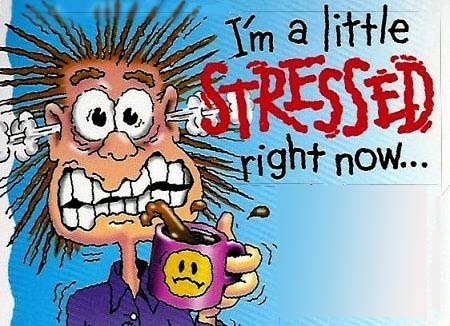 Κύκλος σεμιναρίων για Κωφούς σπουδαστές του ΤΕΙ Αθήνας με θέμα:«Το Άγχος και οι επιπτώσεις του στην καθημερινή ζωή»Θα πραγματοποιηθούν 5 συναντήσεις διάρκειας 2 ωρών.Θα δοθεί ΒΕΒΑΙΩΣΗ ΠΑΡΑΚΟΛΟΥΘΗΣΗΣ, εφόσον οι συμμετέχοντες παρακολουθήσουν το σύνολο των συναντήσεων.Το σεμινάριο θα παρουσιαστεί ταυτόχρονα και στη Νοηματική Γλώσσα.1η  Συνάντηση : 27/2/20142η        -//-        : 13/3/20143η        -//-        : 27/3/20144η        -//-        : 10/4/20145η        -//-        : 15/5/2014Συντονίστριες:  Αγγελική Τσιακοπούλου	                              Παρασκευή Σωτηροπούλου	